《学五大核心管理技能,做优秀的中层管理者》课程目的：1.	帮助中层管理者提升管理意识，转变观念；2.	帮助中层管理者系统学习管理技能；3.	帮助中层管理者训练自己的管理技能；课程成果：1.	帮助中层管理者完成管理的认知和角色转变；2.	帮助中层管理者学会识别员工的状态并调整自己的领导风格；3.	帮助中层管理者学会如何辅导和培养下属；4.	帮助中层管理者更好的最好工作沟通；5.	帮助中层管理者做好下属的激励；课程收益：通过线上5次直播，让中层管理者掌握相应的管理工具和理论；课程时间：课程费用：3600元/人费用包含：课程费、电子教材费费用不含：10%税金优惠价格：880元/人课程形式：线上授课，连续5天，每天直播1小时(授课+互动答疑)课程设计：五次微课课后作业课程大纲：Day1第一讲 管理的挑战（1小时）1、常见管理的三种定义管人理事：该定义的不完整性胡萝卜+大棒：该定义的不完整性管理的5项职能：该定义的核心2、哈佛大学管理的定义案例分析：刘邦为什么能成功？借力等于整合资源：资源整合的三大要求三大核心:从管事转向管人、借力、科学课后作业：完成15道考试题目，且答对13道才算合格；Day2第二讲 情境领导（1小时）情境领导的起源下属的状态决定上级的管理方式意愿和能力两个维度能力：完成任务的知识与技能 意愿：下属意愿、动机与信心下属的四种状态R1、R2、R3、R4领导的对应四种方式S1、S2、S3、S4实现员工差异化领导 课后作业：完成12道考试题目，且答对10道才算合格；Day3第三讲 下属辅导（1小时）辅导的定义辅导的概念教育、培训、辅导、教练的区别松下先生教人5个步骤人获得知识的5个方法松下先生的教人5个步骤的核心课后作业：完成10道考试题目，且答对8道才算合格；Day4第三讲 沟通（1小时）沟通的概念沟通的定义沟通的核心是：共情、同理心同理心的三个要求沟通中的倾听误区案例：这种设计为什么难以赢得消费者？演练：该人力资源经理该如何说服员工去国外工作？课后作业：完成15道考试题目，且答对13道才算合格；Day5第三讲 员工激励理论解析（1小时）激励的心理学原理马斯洛的需求层次理论马斯洛的需求层次理论需求层次理论的假设RESPECT激励模型赫茨伯格的双因素理论保健和激励理论的定义弗鲁莫的期望理论课后作业：完成20道考试题目，且答对17道才算合格；培训师介绍张书豪老师上海同砺智库高级顾问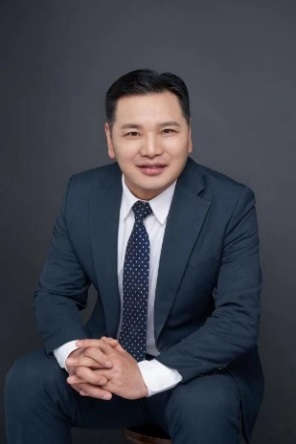 上海地平线培训网高级顾问人课合一黄埔十五期明星培训师工商管理博士DISC行为风格论证分析师22年工作经验，曾经先后供职于国企、民企、跨国公司等，如美国都乐、法国百吉福、美资纳斯达克上市公司等，行业涵盖：制造、快消、大型外包服务等 20年管理经验，曾担任大中华区人力资源总监、总裁助理、物流总监等高管职位，对不同类型的企业管理模式有深刻的认识；10年管理咨询经验，担任多家公司的企业管理咨询顾问，这些公司涵盖电力、快消品、贸易等行业；9年培训经验，2008年因为喜欢培训开始受邀分享管理经验和心得，至今授课超过500天；培训和兼职咨询背景：                                                             培训经验：至今已经服务至少150家以上的企业，大多数是大型央企、跨国公司、民营企业等； 重复邀请授课的大约30家左右；兼职咨询经验：从2007年开始兼职做顾问和咨询，常年做企业顾问的企业合计有8家，有机会和老板探讨企业的经营和战略；目前是两家公司的常年管理顾问；曾经帮助多家企业做过多次微咨询项目：某公司的企业年度经营计划项目；某公司的绩效管理系统；某企业的人力资源体系的整体设计；某企业的竞标方案更新系统；某企业的招聘系统建立；成功帮助顾问企业建立销售系统的人员和薪酬系统；成功帮助顾问企业建立高管团队；授课特点：                                                           实战、接地气、以解决问题为导向所有的内训都是以客户需求为导向，定制化，以解决客户的问题为核心；2、课程的设计逻辑感强比如管理课程整体设计为自我管理、管理业务、管理团队的思路设计课程；比如设计招聘和面试课程，从招聘前的准备、招聘中的提问和追问、招聘  后的薪酬和谈判、测评、背景调查来设计课程；3、工具、方法贯穿整个课程 学员需要马上能用的工具和方法，本人所有课程都会输出相应的工具、  方法或思路，课程始终聚焦在围绕Know-how展开4、课堂演练多，互动多，幽默，氛围好 一天的课程至少2~4次演练，练习产生代入感，激发学员的思考，思考能力是管理者的核心能力之一部分服务客户：汽车行业：上汽集团、大众汽车、马自达中国、韩国现代汽车、山东德州福路车业金融和保险行业：中国银行、民生银行、嘉银基金、财通基金、长安基金、民生人寿保险、国泰人寿、上海汇付天下、深圳平安房地产和建筑行业：中建八局、复星集团星颐投资、复星集团利源、上海现代建筑咨询、上海申元岩土电子和电器行业：上海日腾电脑、中国电信、上海津信变频器、上海科泰电源、赫莱特密封紧固件、上海北羽自动化、芬那中国互联网和IT行业：上海壹佰米、上海浦东软件园、中科院、中海油信息科技、上海帝联信息、上海华勤通讯、上海科梁信息、上海道和慧明、苏州新宇软件、南京龅牙兔、丁丁地图、赶集网、医容堂报名表格课程名称：《学5大核心管理技能,做优秀的中层管理者》      课程费用：880元/人上课时间：5月9日-13日                                 上课方式：线上授课日期星期时间天数课程名称时长授课方式培训师5月9日-13日周六-周三20:00-21:005《学5大核心管理技能 做优秀的中层管理者》5小时线上直播
授课+互动答疑张书豪5月9日周六20:00-21:001第一讲《管理的挑战》1小时线上直播
授课+互动答疑张书豪5月10日周日20:00-21:001第二讲《情境领导》1小时线上直播
授课+互动答疑张书豪5月11日周一20:00-21:001第三讲《下属辅导》1小时线上直播
授课+互动答疑张书豪5月12日周二20:00-21:001第四讲《沟通》1小时线上直播
授课+互动答疑张书豪5月13日周三20:00-21:001第五讲《员工激励理论解析》1小时线上直播
授课+互动答疑张书豪公司名称：公司地址：联系人：电话：性  别：传真：部门及职务：E-mail参加人姓名：部门及职务手 机：E-mail您的其他要求和相关说明：付款方式：□提前快递课程券  □课前汇款   □其他                           其他要求：                                                           听课须知：本课程以线上小鹅通方式直播教学，限招50人；（以报名先后顺序为准，满班后的报名学员自动转为下期。）银行账号：户    名：上海同砺企业管理咨询有限公司开户银行：农业银行上海四平路支行您的其他要求和相关说明：付款方式：□提前快递课程券  □课前汇款   □其他                           其他要求：                                                           听课须知：本课程以线上小鹅通方式直播教学，限招50人；（以报名先后顺序为准，满班后的报名学员自动转为下期。）银行账号：户    名：上海同砺企业管理咨询有限公司开户银行：农业银行上海四平路支行您的其他要求和相关说明：付款方式：□提前快递课程券  □课前汇款   □其他                           其他要求：                                                           听课须知：本课程以线上小鹅通方式直播教学，限招50人；（以报名先后顺序为准，满班后的报名学员自动转为下期。）银行账号：户    名：上海同砺企业管理咨询有限公司开户银行：农业银行上海四平路支行您的其他要求和相关说明：付款方式：□提前快递课程券  □课前汇款   □其他                           其他要求：                                                           听课须知：本课程以线上小鹅通方式直播教学，限招50人；（以报名先后顺序为准，满班后的报名学员自动转为下期。）银行账号：户    名：上海同砺企业管理咨询有限公司开户银行：农业银行上海四平路支行